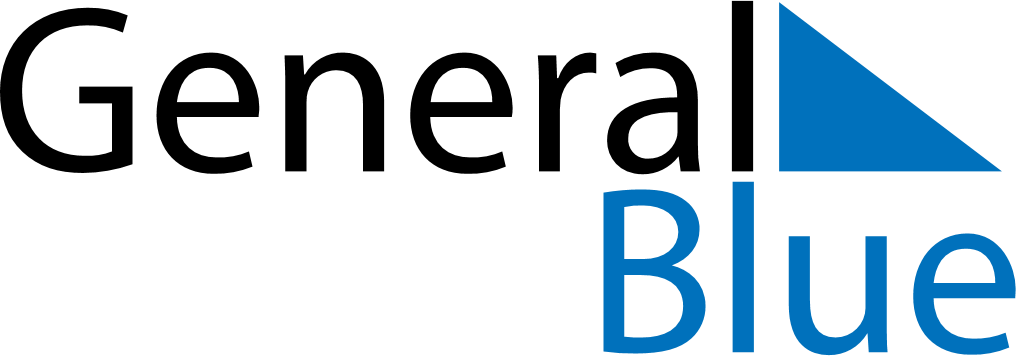 April 2023April 2023April 2023April 2023MoldovaMoldovaMoldovaSundayMondayTuesdayWednesdayThursdayFridayFridaySaturday1234567789101112131414151617181920212122Easter SundayEaster Monday2324252627282829Memorial Day30